*Si usted desea unirse a la Asociación Mundial utilizando tarjeta de crédito o de débito, visite este vínculo en nuestro sitio web: http://www.aglow.org/give/global-partnership o llame a las oficinas centrales de Aglow 425-775-7282.Por favor envíe este formulario a su líder nacional de Aglow. 	y también ael Director de HDI de Aglow Internacional, Dave McDanielAprobación del líder nacional de Aglow:Aprobación del Director Internacional de HDI de Aglow Internacional:Envíe el formulario respondido a:  o escanee y envíe por correo-e a davemcdaniel@aglow.orgAglow InternationalAttn.: Dave McDaniel, MOI DirectorP O Box 1749Edmonds, WA 98020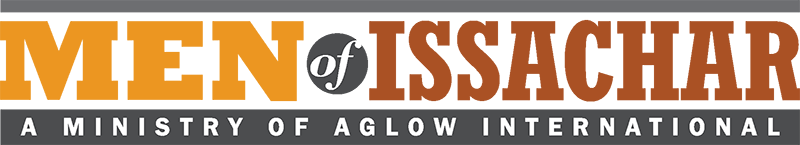 Cuestionario De Liderazgo De HDI(Internacional)Este formulario es para uso en computadora; o imprímalo y complételo usando letra de molde. Cuestionario De Liderazgo De HDI(Internacional)Este formulario es para uso en computadora; o imprímalo y complételo usando letra de molde. Cuestionario De Liderazgo De HDI(Internacional)Este formulario es para uso en computadora; o imprímalo y complételo usando letra de molde. Cuestionario De Liderazgo De HDI(Internacional)Este formulario es para uso en computadora; o imprímalo y complételo usando letra de molde. Nombre:     	Nombre:     	Fecha:     	Fecha:     	Direccion:     	Direccion:     	Direccion:     	Direccion:     	Ciudad:     	Nación:     	Código Postal:     	Código Postal:     	Tel.Casa:     	Celular:     	Celular:     	Celular:     	Correo-e:     	Correo-e:     	 Grupo HDI nuevo  Grupo HDI nuevo Fecha de nacimiento:     	Fecha de nacimiento:     	 Grupo HDI existente Grupo HDI existente	 Líder  Co-líder	     		(Nombre del grupo)	 Líder  Co-líder	     		(Nombre del grupo)	 Líder  Co-líder	     		(Nombre del grupo)Estoy de acuerdo con lo siguiente:  He aceptado a Jesucristo como mi Señor y Salvador personal.  Estoy de acuerdo con las declaraciones de visión y misión de Aglow. Estoy de acuerdo con la declaración de Lo que creemos en el sitio web.  Asisto a una iglesia con regularidad.   Si alguna vez fui parte de cualquier actividad ocultista, ya renuncié a dichas enseñanzas y le he pedido a Dios que me perdone.   Vivo una vida moral y honesta según las normas bíblicas halladas en Gálatas 5:16-26.  Estoy de acuerdo en convertirme en Socio Mundial de Aglow en mi nación o a través de Aglow Internacional.* Estoy de acuerdo con lo siguiente:  He aceptado a Jesucristo como mi Señor y Salvador personal.  Estoy de acuerdo con las declaraciones de visión y misión de Aglow. Estoy de acuerdo con la declaración de Lo que creemos en el sitio web.  Asisto a una iglesia con regularidad.   Si alguna vez fui parte de cualquier actividad ocultista, ya renuncié a dichas enseñanzas y le he pedido a Dios que me perdone.   Vivo una vida moral y honesta según las normas bíblicas halladas en Gálatas 5:16-26.  Estoy de acuerdo en convertirme en Socio Mundial de Aglow en mi nación o a través de Aglow Internacional.* Estoy de acuerdo con lo siguiente:  He aceptado a Jesucristo como mi Señor y Salvador personal.  Estoy de acuerdo con las declaraciones de visión y misión de Aglow. Estoy de acuerdo con la declaración de Lo que creemos en el sitio web.  Asisto a una iglesia con regularidad.   Si alguna vez fui parte de cualquier actividad ocultista, ya renuncié a dichas enseñanzas y le he pedido a Dios que me perdone.   Vivo una vida moral y honesta según las normas bíblicas halladas en Gálatas 5:16-26.  Estoy de acuerdo en convertirme en Socio Mundial de Aglow en mi nación o a través de Aglow Internacional.* Estoy de acuerdo con lo siguiente:  He aceptado a Jesucristo como mi Señor y Salvador personal.  Estoy de acuerdo con las declaraciones de visión y misión de Aglow. Estoy de acuerdo con la declaración de Lo que creemos en el sitio web.  Asisto a una iglesia con regularidad.   Si alguna vez fui parte de cualquier actividad ocultista, ya renuncié a dichas enseñanzas y le he pedido a Dios que me perdone.   Vivo una vida moral y honesta según las normas bíblicas halladas en Gálatas 5:16-26.  Estoy de acuerdo en convertirme en Socio Mundial de Aglow en mi nación o a través de Aglow Internacional.* ¿Es usted bautizado en el Espíritu Santo con la evidencia de hablar en lenguas?  Sí  No¿Es usted bautizado en el Espíritu Santo con la evidencia de hablar en lenguas?  Sí  No¿Es usted bautizado en el Espíritu Santo con la evidencia de hablar en lenguas?  Sí  No¿Es usted bautizado en el Espíritu Santo con la evidencia de hablar en lenguas?  Sí  No¿Cuándo?      	¿Cuándo?      	¿Cuándo?      	¿Cuándo?      	¿Iglesia a la que asiste?      	¿Hace cuánto tiempo?      	Denominación:     	¿Iglesia a la que asiste?      	¿Hace cuánto tiempo?      	Denominación:     	¿Iglesia a la que asiste?      	¿Hace cuánto tiempo?      	Denominación:     	¿Iglesia a la que asiste?      	¿Hace cuánto tiempo?      	Denominación:     	¿Cuenta con alguien que con regularidad le dé aliento, asesoramiento y llame la atención? (Romanos 15:14):  Sí  No¿Cuenta con alguien que con regularidad le dé aliento, asesoramiento y llame la atención? (Romanos 15:14):  Sí  No¿Cuenta con alguien que con regularidad le dé aliento, asesoramiento y llame la atención? (Romanos 15:14):  Sí  No¿Cuenta con alguien que con regularidad le dé aliento, asesoramiento y llame la atención? (Romanos 15:14):  Sí  No¿Cuál es su relación con esa persona?      	¿Cuál es su relación con esa persona?      	¿Cuál es su relación con esa persona?      	¿Cuál es su relación con esa persona?      	Fecha:Fecha:Dave McDaniel